Комитета по образованию Государственное бюджетное нетиповое образовательное учреждениеДворец учащейся молодежи Санкт-Петербурга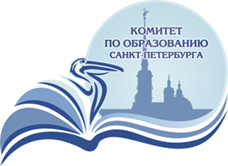 Санкт-Петербурга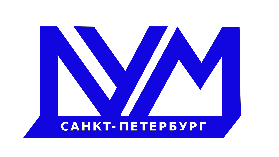 ПРОГРАММАII Открытой городской научно-практической конференции«Смирновские чтения – 2023»Цель конференции: обобщение результатов научных исследований и практической деятельности, инновационного опыта образовательных организаций в сфере сохранения и популяризации народного творчества и нематериального культурного наследия в системах основного, дополнительного образования детей и профессионального образования молодежи, как важного условия формирования духовно-нравственных ценностей нового поколения и сохранения исторической памяти, приобщение подрастающего поколения к наследию мировой и отечественной культуры.Организатор конференции: Государственное бюджетное нетиповое образовательное учреждение Дворец учащейся молодежи Санкт-Петербурга (далее – ГБНОУ ДУМ СПб) при поддержке Комитета по образованию.Категории участников Конференции: руководители и педагогические
работники организаций дополнительного образования, профессиональных
образовательных организаций и профессиональных организаций высшего образования, организаций дополнительного профессионального образования, музыкальных школ,
студенты, аспиранты, преподаватели профессиональных организаций высшего
образования, представители учреждений культуры, науки.Срок проведения Конференции: 16-17 ноября 2023 годаПЛАН ПРОВЕДЕНИЯ КОНФЕРЕНЦИИПорядок проведения КонференцииПЛЕНАРНОЕ ЗАСЕДАНИЕ«Образовательная и воспитательная среда как средство сохранения и развития культурных традиций России»16.11.2023Место проведения: Санкт-Петербург, ГБНОУ ДУМ СПб, ул. Малая Конюшенная, д. 1-3, литера В, конференц-зал (станция метро «Невский проспект»)Время проведения: 12:00-13:10Формат проведения: в очном формате и в формате видеоконференции на интернет-платформе для вебинаров Webinar.ruДоступ к видеоконференции будет открыт 16 ноября с 11:45Ссылка для подключения: https://events.webinar.ru/49307767/805634037 Модератор: Карпова Оксана Сергеевна, начальник отдела художественного творчества ГБНОУ ДУМ СПбКуратор: Федотова Анастасия Андреевна, методист отдела художественного творчества ГБНОУ ДУМ СПбУчастники с докладом: Секция 1«Народное творчество и фольклор: сохранение, изучение, исполнение»16.11.2023Место проведения: Санкт-Петербург, ул. Малая Конюшенная, д. 4/2, лит. И. (вход с набережной канала Грибоедова), аудитория № 14Время проведения: 14:00-15:50Формат проведения: в очном форматеМодератор: Балашова Ольга Сергеевна, методист отдела художественного творчества ГБНОУ ДУМ СПбКуратор: Федотова Анастасия Андреевна, методист отдела художественного творчества ГБНОУ ДУМ СПбУчастники с докладом: Секция 2«Актуальные педагогические практики в системе дополнительного образования»17.11.2023Место проведения: Санкт-Петербург, ул. Малая Конюшенная, д. 4/2, лит. И. (вход с набережной канала Грибоедова), аудитория № 14Время проведения: 11:00-13:10Формат проведения: в очном форматеМодератор: Власова Ирина Витальевна, методист опорного центра художественной направленности ГБНОУ ДУМ СПбКуратор: Федотова Анастасия Андреевна, методист отдела художественного творчества ГБНОУ ДУМ СПбУчастники с докладом: Мастер-классы педагогов дополнительного образования17.11.2023Место проведения: Санкт-Петербург, ул. Малая Конюшенная, д. 4/2, лит. И. (вход с набережной канала Грибоедова), аудитория № 14Время проведения: 13:30-15:00Формат проведения: в очном форматеКуратор: Федотова Анастасия Андреевна, методист отдела художественного творчества ГБНОУ ДУМ СПбВремяМесто проведенияМероприятие16.11.202316.11.202316.11.202311:30-12:00регистрация12:00-13:00ул. Малая Конюшенная,д. 1-3, лит. В, конференц-залПленарное заседание«Образовательная и воспитательная среда как средство сохранения и развития культурных традиций России»13:30-14:00регистрация14:00-15:50ул. Малая Конюшенная, д. 4/2, лит. И., каб. № 14Заседание Секции 1«Народное творчество и фольклор: сохранение, изучение, исполнение»17.11.202317.11.202317.11.202310:30-11:00регистрация11:00-13:10ул. Малая Конюшенная, д. 4/2, лит. И., каб. № 14Заседание Секции 2«Актуальные педагогические практики в системе дополнительного образования»13:30-15:00ул. Малая Конюшенная, д. 4/2, лит. И., каб. № 14Мастер-классы педагогов дополнительного образования 18.00ул. Малая Конюшенная,д. 1-3, лит. В, Концертный залКонцерт оркестра баянистов им. П.И. СмирноваВремяТема выступленияДокладчик12:00-12:10Приветственное слово в адрес участников II Открытой городской научно-практической конференции «Смирновские чтения – 2023»Борщевский Андрей Александрович, Директор ГБНОУ ДУМ СПб12:10-12:20Сохранение и продолжение культурных традиций, заложенных основателем Оркестра, заслуженным артистом РСФСР, П.И. СмирновымСмирнов Юрий Павлович, заместитель директора ГБНОУ ДУМ СПб по организации и проведению мероприятий, художественный руководитель Оркестра баянистов им. П.И. Смирнова, профессор СПбГИК, Народный артист РФ,Смирнов Владимир Павлович, главный дирижер оркестра баянистов им. П.И. Смирнова, руководитель образцового коллектива Санкт-Петербурга Оркестра баянистов им. П.И. Смирнова, педагог дополнительного образования, Заслуженный артист РФ12:20-12:30Образовательный и воспитательный потенциал фольклора в работе с детьмиПопова Ирина Степановна, председатель ГУМО руководителей и педагогов дополнительного образования фольклорных коллективов государственных образовательных учреждений Санкт-Петербурга, профессор кафедры этномузыкологии ФГБОУ ВО                    «Санкт-Петербургская государственная консерватория имени Н.А. Римского-Корсакова», кандидат искусствоведения, доцент по специальности музыкальное искусство, член правления Союза композиторов Санкт-Петербурга, Заслуженный работник культуры РФ12:30-12:40Потенциалы народных инструментов в системе современного музыкального образования детейРытов Дмитрий Анатольевич, заведующий кафедрой музыкознания и музыкально-прикладного искусства Федерального государственного бюджетного образовательного учреждения высшего образования «Санкт-Петербургский государственный институт культуры», профессор, кандидат педагогических наук, заслуженный работник культуры РФ, Почетный работник общего образования РФ12:40-12:50Этнокультурология и этнолингвистика в институте народов Севера РГПУ им. А. И. ГерценаБродский Игорь Вадимович, кандидат филологических наук, доцент кафедры уральских языков, фольклора и литературы Института народов Севера Российский Федерального государственного бюджетного образовательного учреждения высшего образования «Российский государственный педагогический университет им. А. И. Герцена»12:50-13:00Формирование активной гражданской позиции студентов высших образовательных музыкальных учебных заведенийСмирнов Ярослав Юрьевич, Заслуженный работник культуры РФ, профессор кафедры народных инструментов ФГБОУ ВО «Санкт-Петербургский государственный институт культуры», кандидат педагогических наук, концертмейстер ГБНОУ ДУМ СПб, Почётный работник начального профессионального образования РФВремяТема выступленияДокладчик14:00-14:10Сохранение традиций и исполнительства народной музыки на примере репертуара Концертного хора СПбГИККопытина Сабина Булатовна, преподаватель СПбГИК, педагог дополнительного образования ГБНОУ ДУМ СПб14:10-14:20Костюм Русского Севера - источник вдохновения для обучающихся коллектива "Студия дизайна костюма"Ковальчук Елена Владимировна, Димитриева Мария Николаевна, педагоги дополнительного образования ГБНОУ ДУМ СПб14:20-14:30Энергия движения: роль ансамбля танца в сохранении и популяризации народного творчества и фольклораСаломатов Максим Александрович, педагог дополнительного образования ГБНОУ ДУМ СПб,Саломатова Людмила Владимировна, педагог дополнительного образования ГБНОУ ДУМ СПб, заслуженный работник культуры РФ14:30-14:40Фольклор в хоровом творчестве композитора Валерии КухтаКухта Валерия Александровна, педагог дополнительного образования ГБУ ДО ДДТ Петродворцового района Санкт-Петербурга; аспирантка Академии русского балета им. А.Я. Вагановой14:40-14:50Воспитательный потенциал репертуара в вокально-хоровом ансамбле: от патриотики до обработок народных песенСенюшкина Екатерина Александровна, педагог дополнительного образования ГБНОУ ДУМ СПб14:50-15:00Преемственность поколений в сохранении традиций коренных малочисленных народов Ленинградской области. Ижора. Сойкинский полуостровЗалесская Елена Валерьевна, педагог дополнительного образования ГБНОУ ДУМ СПб15:00-15:10Музыка устной традиции. Феномен и проблемыЩемель Евгений Васильевич, педагог дополнительного образования, концертмейстер. Государственного бюджетного учреждения дополнительного образования Дома Детского творчества Красносельского района Санкт-Петербурга 15:10-15:20Презентация практики «Пою мое Отечество!» из опыта работы фольклорной студии «КупалИнка»Амосовская Мария Борисовна, педагог Государственного бюджетного учреждения дополнительного образования Дома детского творчества Красносельского района Санкт-Петербурга (ГБУ ДО ДДТ Красносельского района Санкт-Петербурга)15:20-15:30Образцовый коллектив Санкт-Петербурга Оркестр баянистов им. П.И. Смирнова как успешная образовательная практика в дополнительном образованииКарпова Оксана Сергеевна, Золотухина Алиса Викторовна, ГБНОУ ДУМ СПб, отдел художественного творчества 15:30-15:40Воспитательный потенциал репертуара Оркестра баянистов им. П.И. СмирноваСмирнова Галина Дмитриевна, педагог дополнительного образования ГБНОУ ДУМ СПб, почетный работник начального профессионального образования РФ15:40-15:50Актуальность развития качества образования для эволюции социокультурного пространства в РоссииФедчина Лариса Валентиновна, педагог дополнительного образования ГБНОУ ДУМ СПб, заслуженный работник культуры РФ15:50-16:00Стилизация как художественный прием сценического воплощения музыкальной фольклорной певческой культурыВласова Ирина Витальевна, методист опорного центра художественной направленности ГБНОУ ДУМ СПбВремяТема выступленияДокладчик11:00-11:10Социальное проектирование в сфере дополнительного образования  Барышникова Инна Анатольевна, педагог дополнительного образования ГБНОУ ДУМ СПб11:10-11:20Современные подходы к организации патриотического воспитания в дополнительном образованииПоликарпова Любовь Владимировна, педагог дополнительного образования ГБУ ДО ЦТиО фрунзенского района СпбЛысков Евгений Владимирович, педагог дополнительного образования ГБНОУ ДУМ СПб11:20-11:30Соло с оркестром. Реализация поставленных целей за ограниченный промежуток репетиционного времени.Шкворов Аркадий Александрович, педагог дополнительного образования ГБНОУ ДУМ СПб, руководитель ГУМО дирижеров и педагогов класса баяна и аккордеона в учреждениях дополнительного образования 11:30-11:40Формирование нравственных ориентиров учащихся, способствующих их успешной социализации (на примере реализации краткосрочной программы «Умные каникулы»Лалетина Алена Валерьевна, методист, Михайлова Ольга Ярославовна, методист, педагог дополнительного образования ГБУ ДО ДДЮТ Кировского района Санкт-Петербурга11.40-11.50Участие в конкурсах как дополнительная стимуляция образовательного процесса баянистаТрофимова Наталья Анатольевна, педагог дополнительного образования ГБНОУ ДУМ СПб11.50-12.00Основные принципы работы в процессе развития музыкального слуха на занятиях по сольфеджиоРадаева Светлана Владимировна, педагог дополнительного образования ГБНОУ ДУМ СПб12.00-12.10Влияние оркестра на творческую жизнь петербуржского композитора Юхно Светланы Николаевны. Обзор изданных сборниковБоровиков Дмитрий Сергеевич, педагог дополнительного образования ГБНОУ ДУМ СПб12:10-12:20Система совместных воспитательных и просветительских мероприятий в процессе реализации дополнительных общеразвивающих программ «Хор «Веселые голоса» и «Хор мальчиков»Мазько Наталья Анатольевна, Пензина Виктория Александровна, педагоги дополнительного образования ГБУ ДО Дворец детского (юношеского) творчества Выборгского района Санкт-Петербурга12:20-12:30Интегрированный проект «Сказки-малышки» на основе русского народного творчества как эффективная практика духовно-нравственного воспитания подрастающего поколенияКлейменова Людмила Ивановна, педагог дополнительного образования Государственного бюджетного учреждения дополнительного образования Дворца детского (юношеского) творчества Московского района Санкт-Петербурга12:30-12:40Интегративный подход в музыкальной педагогике. Начальное обучение на фортепианоЗабурдяева Елена Григорьевна, преподаватель Международной Академии Музыки Елены Образцовой12:40-12:50Воспитательная работа в Школе вокального искусства имени И.П. БогачевойШилко Александра Александровна, педагог дополнительного образования ГБНОУ ДУМ СПб,Литке Мария Николаевна, педагог дополнительного образования ГБНОУ ДУМ СПб, преподаватель ФГБОУ ВО СПбГК им. Н.А. Римского-Корсакова12:50-13:00Некоторые аспекты патриотического воспитания в музыкально-хоровой студииЛуценко Лиана Анатольевна, методист отдела художественного творчества ГБНОУ ДУМ СПб13:00-13:10Формирование духовно-нравственных ценностей детей в системе воспитания Образцового детского коллектива Санкт-Петербурга Ансамбля народного творчества "Таусень"Миосеева Ирина Михайловна, Лободанова Марина Борисовна, Кузьмина Наталья Сергеевна, педагоги дополнительного образования Государственного бюджетного учреждения дополнительного образования Дворца детского (юношеского) творчества Фрунзенского района Санкт-ПетербургаВремяТема выступленияДокладчик13:30-14:00Ансамбль ложкарейПоликарпова Любовь Владимировна, педагог дополнительного образования ГБУ ДО ЦТиО фрунзенского района СПб14:00-14:30Урок с новичком. Первые шаги в обучении игре на баянеТрофимова Наталья Анатольевна, педагог дополнительного образования ГБНОУ ДУМ СПб14:30-15:00Работа над эстрадными произведениямиШкворов Аркадий Александрович, педагог дополнительного образования ГБНОУ ДУМ СПб, руководитель ГУМО дирижеров и педагогов класса баяна и аккордеона в учреждениях дополнительного образования 